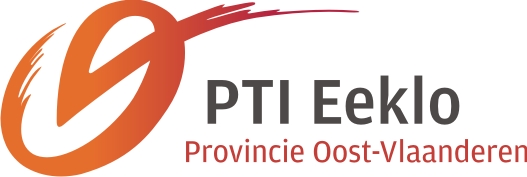 Antwoord van:Uit klas: Gelieve dit deel in te vullen als je gaat werkenGelieve dit deel in te vullen als je gaat werkenGelieve dit deel in te vullen als je gaat werkenGelieve dit deel in te vullen als je gaat werkenGelieve dit deel in te vullen als je gaat werken□ik werk sinds         /        /2013                  (gelieve begindatum in te vullen dag maand jaar)ik werk sinds         /        /2013                  (gelieve begindatum in te vullen dag maand jaar)ik werk sinds         /        /2013                  (gelieve begindatum in te vullen dag maand jaar)ik werk sinds         /        /2013                  (gelieve begindatum in te vullen dag maand jaar)naam van de werkgever: ……………………………………………..straat + nummer ……………………………………………………….postcode + gemeente …………………………………………………Is dit uw stageplaats van vorig jaar?  Ja – nee naam van de werkgever: ……………………………………………..straat + nummer ……………………………………………………….postcode + gemeente …………………………………………………Is dit uw stageplaats van vorig jaar?  Ja – nee naam van de werkgever: ……………………………………………..straat + nummer ……………………………………………………….postcode + gemeente …………………………………………………Is dit uw stageplaats van vorig jaar?  Ja – nee specialiteit werkgever:……………………………………………….uw taak binnen het bedijf:…………………………………………………..specialiteit werkgever:……………………………………………….uw taak binnen het bedijf:…………………………………………………..specialiteit werkgever:……………………………………………….uw taak binnen het bedijf:…………………………………………………..□ik werk als zelfstandige sinds        /        /2013           (gelieve begindatum in te vullen dag maand jaar)ik werk als zelfstandige sinds        /        /2013           (gelieve begindatum in te vullen dag maand jaar)ik werk als zelfstandige sinds        /        /2013           (gelieve begindatum in te vullen dag maand jaar)ik werk als zelfstandige sinds        /        /2013           (gelieve begindatum in te vullen dag maand jaar)specialiteit…………………………………………………………….specialiteit…………………………………………………………….specialiteit…………………………………………………………….□ik heb helaas nog geen werk gevondenik heb helaas nog geen werk gevondenik heb helaas nog geen werk gevondenik heb helaas nog geen werk gevondenGelieve dit deel in te vullen indien je verder studeertGelieve dit deel in te vullen indien je verder studeertGelieve dit deel in te vullen indien je verder studeertGelieve dit deel in te vullen indien je verder studeertGelieve dit deel in te vullen indien je verder studeert□ Specialisatiejaar (7de jaar secundair onderwijs of SENSE)naam van de school……………………………………………………….adres van de school……………………………………………………….richting………………………………………………………………………□ Specialisatiejaar (7de jaar secundair onderwijs of SENSE)naam van de school……………………………………………………….adres van de school……………………………………………………….richting………………………………………………………………………□ Specialisatiejaar (7de jaar secundair onderwijs of SENSE)naam van de school……………………………………………………….adres van de school……………………………………………………….richting………………………………………………………………………□ Specialisatiejaar (7de jaar secundair onderwijs of SENSE)naam van de school……………………………………………………….adres van de school……………………………………………………….richting………………………………………………………………………□ Specialisatiejaar (7de jaar secundair onderwijs of SENSE)naam van de school……………………………………………………….adres van de school……………………………………………………….richting………………………………………………………………………□ Hoger onderwijs□ Artevelde Hogeschool, Hoogpoort 15, 9000 Gent□ Hogeschool West-Vlaanderen, Sint-Martens-Latemlaan 2A,8500 Kortrijk□ Katholieke Hogeschool Sint-Lieven, Gebroeders De Smetstraat 1, 9000 Gent□ Hogeschool Gent, J Kluyskensstraat 2, 9000 Gent□ Katholieke Hogeschool Brugge-Oostende, Oostmeers 27, 8000 Brugge□ universiteit Gent□ andere…………………………………………………………………□ Hoger onderwijs□ Artevelde Hogeschool, Hoogpoort 15, 9000 Gent□ Hogeschool West-Vlaanderen, Sint-Martens-Latemlaan 2A,8500 Kortrijk□ Katholieke Hogeschool Sint-Lieven, Gebroeders De Smetstraat 1, 9000 Gent□ Hogeschool Gent, J Kluyskensstraat 2, 9000 Gent□ Katholieke Hogeschool Brugge-Oostende, Oostmeers 27, 8000 Brugge□ universiteit Gent□ andere…………………………………………………………………□ Hoger onderwijs□ Artevelde Hogeschool, Hoogpoort 15, 9000 Gent□ Hogeschool West-Vlaanderen, Sint-Martens-Latemlaan 2A,8500 Kortrijk□ Katholieke Hogeschool Sint-Lieven, Gebroeders De Smetstraat 1, 9000 Gent□ Hogeschool Gent, J Kluyskensstraat 2, 9000 Gent□ Katholieke Hogeschool Brugge-Oostende, Oostmeers 27, 8000 Brugge□ universiteit Gent□ andere…………………………………………………………………□ Hoger onderwijs□ Artevelde Hogeschool, Hoogpoort 15, 9000 Gent□ Hogeschool West-Vlaanderen, Sint-Martens-Latemlaan 2A,8500 Kortrijk□ Katholieke Hogeschool Sint-Lieven, Gebroeders De Smetstraat 1, 9000 Gent□ Hogeschool Gent, J Kluyskensstraat 2, 9000 Gent□ Katholieke Hogeschool Brugge-Oostende, Oostmeers 27, 8000 Brugge□ universiteit Gent□ andere…………………………………………………………………□ Hoger onderwijs□ Artevelde Hogeschool, Hoogpoort 15, 9000 Gent□ Hogeschool West-Vlaanderen, Sint-Martens-Latemlaan 2A,8500 Kortrijk□ Katholieke Hogeschool Sint-Lieven, Gebroeders De Smetstraat 1, 9000 Gent□ Hogeschool Gent, J Kluyskensstraat 2, 9000 Gent□ Katholieke Hogeschool Brugge-Oostende, Oostmeers 27, 8000 Brugge□ universiteit Gent□ andere…………………………………………………………………Opleiding- Professionele bachelor (vul aan)…………………………………………………………………..- Academische bachelor (vul aan)…………………………………………………………………..- andere ………………………………………………………………………………………………..Opleiding- Professionele bachelor (vul aan)…………………………………………………………………..- Academische bachelor (vul aan)…………………………………………………………………..- andere ………………………………………………………………………………………………..Opleiding- Professionele bachelor (vul aan)…………………………………………………………………..- Academische bachelor (vul aan)…………………………………………………………………..- andere ………………………………………………………………………………………………..Opleiding- Professionele bachelor (vul aan)…………………………………………………………………..- Academische bachelor (vul aan)…………………………………………………………………..- andere ………………………………………………………………………………………………..Opleiding- Professionele bachelor (vul aan)…………………………………………………………………..- Academische bachelor (vul aan)…………………………………………………………………..- andere ………………………………………………………………………………………………..Gelieve dit deel in te vullen indien je volwassenenonderwijs volgt:□ Provinciaal Centrum voor Volwassenenonderwijs te Eeklo of Assenede□ andere school……………………………….………………………………..opleiding……………………………………………………………………….Gelieve dit deel in te vullen indien je volwassenenonderwijs volgt:□ Provinciaal Centrum voor Volwassenenonderwijs te Eeklo of Assenede□ andere school……………………………….………………………………..opleiding……………………………………………………………………….Gelieve dit deel in te vullen indien je volwassenenonderwijs volgt:□ Provinciaal Centrum voor Volwassenenonderwijs te Eeklo of Assenede□ andere school……………………………….………………………………..opleiding……………………………………………………………………….Gelieve dit deel in te vullen indien je volwassenenonderwijs volgt:□ Provinciaal Centrum voor Volwassenenonderwijs te Eeklo of Assenede□ andere school……………………………….………………………………..opleiding……………………………………………………………………….Gelieve dit deel in te vullen indien je volwassenenonderwijs volgt:□ Provinciaal Centrum voor Volwassenenonderwijs te Eeklo of Assenede□ andere school……………………………….………………………………..opleiding……………………………………………………………………….Je kunt de door ons gevraagde gegevens met een mail terugsturen liefst met het door u ingescand formulier in bijlage. Ons e-mail adres is  secretariaat@ptieeklo.be, Je kunt de door ons gevraagde gegevens met een mail terugsturen liefst met het door u ingescand formulier in bijlage. Ons e-mail adres is  secretariaat@ptieeklo.be, Je kunt de door ons gevraagde gegevens met een mail terugsturen liefst met het door u ingescand formulier in bijlage. Ons e-mail adres is  secretariaat@ptieeklo.be, Je kunt de door ons gevraagde gegevens met een mail terugsturen liefst met het door u ingescand formulier in bijlage. Ons e-mail adres is  secretariaat@ptieeklo.be, Je kunt de door ons gevraagde gegevens met een mail terugsturen liefst met het door u ingescand formulier in bijlage. Ons e-mail adres is  secretariaat@ptieeklo.be, 